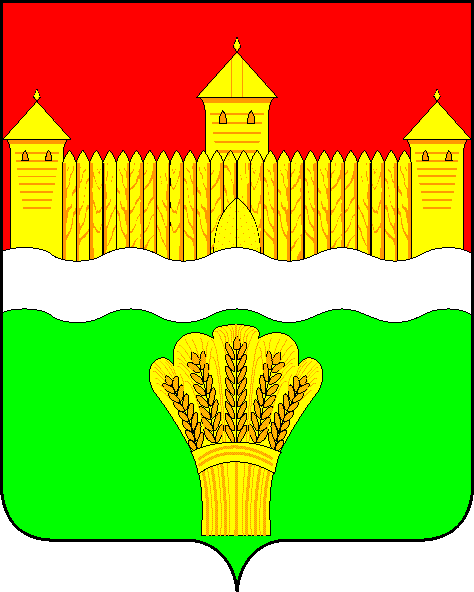 КЕМЕРОВСКАЯ ОБЛАСТЬ - КУЗБАСССОВЕТ НАРОДНЫХ ДЕПУТАТОВКЕМЕРОВСКОГО МУНИЦИПАЛЬНОГО ОКРУГАПЕРВОГО СОЗЫВАСЕССИЯ № 12Решениеот «31» августа 2020 г. № 231г. КемеровоОб исполнении показателей эффективности деятельности органов местного самоуправления Кемеровского муниципального округа в 1 полугодии 2020 годаЗаслушав информацию начальника отдела планирования и экономики управления экономического развития и перспективного планирования администрации Кемеровского муниципального округа об исполнении показателей эффективности деятельности органов местного самоуправления Кемеровского муниципального округа в 1 полугодии 2020 года, руководствуясь ст. 27 Устава Кемеровского муниципального округа, Совет народных депутатов Кемеровского муниципального округаРЕШИЛ:1. Информацию начальника отдела планирования и экономики управления экономического развития и перспективного планирования администрации Кемеровского муниципального округа об исполнении показателей эффективности деятельности органов местного самоуправления Кемеровского муниципального округа в 1 полугодии 2020 года принять к сведению.2. Направить информацию начальника отдела планирования и экономики управления экономического развития и перспективного планирования администрации Кемеровского муниципального округа об исполнении показателей эффективности деятельности органов местного самоуправления Кемеровского муниципального округа в 1 полугодии 2020 года М.В. Коляденко, главе Кемеровского муниципального округа.3. Опубликовать настоящее решение в газете «Заря» и разместить решение на официальном сайте Совета народных депутатов Кемеровского муниципального округа в сети «Интернет».4. Настоящее решение вступает в силу со дня его принятия.5. Контроль за исполнением решения возложить на Левина Д.Г. – председателя комитета по местному самоуправлению, правопорядку и связям с общественностью.Председатель Совета народных депутатов Кемеровского муниципального округа                                 В.В. Харланович 